INTERNASJONAL DAG FOR ELDRE Tid: 01.10.18 kl. 12.00 – 16.00Sted: Beassi, Ávjovárgeaidnu 1  Norsk/samisk tolking. Program: Kl. 12.00 	Åpning v/ordførerKl. 12.10 	Livsglede blant eldre – SVS v/ Mary H. Stueng 	      	Spørsmål Kl. 13.00 	Menneskerettigheter for eldre – USHT v/ Ragnhild Nystad 	      	Samtale og spørsmål. 	   	Åpen mikrofon. Samsang/joik og historier.    Servering av kaffe/te og kaker. 		ALLE VELKOMMEN!-------------------------------------------------------------------------------------------------BOARRÁSIID RIIKKAIDGASKASAŠ BEAIVI Áigi: 01.10.18 di. 12.00 – 16.00Báiki: Beassi, Ávjovárgeaidnu 1  Sámegiel/dárogiel dulkon.  Prográmma: Di. 12.00 	Rahpan sátnejođiheaddji bokte  Di. 12.10	Eallinillu boarrásiid gaskkas – SJS Mary H. Stueng bokte 	      	Gažaldagat Di. 13.00 	Olmmošvuoigatvuođat boarrásiid ektui, USHT Ragnhild Nystad bokte		Háleštallan ja gažaldagat. Buohkat ožžot sáni. Ovttaslávlun/juoigan ja muitalusat.  Guossohat káfe/teaja ja gáhkuid. 		BUOHKAIDE BURESBOAHTIN! 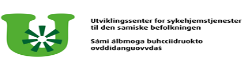 